		                       ΔΕΛΤΙΟ ΤΥΠΟΥ         45o ΔΙΕΘΝΕΣ ΦΕΣΤΙΒΑΛ ΤΑΙΝΙΩΝ  ΜΙΚΡΟΥ ΜΗΚΟΥΣ ΔΡΑΜΑΣ  5-11 ΣΕΠΤΕΜΒΡΙΟΥ 2022        CALL FOR ENTRY             ΤΟ ΦΕΣΤΙΒΑΛ ΔΡΑΜΑΣ ΠΕΡΙΜΕΝΕΙ ΤΙΣ ΤΑΙΝΙΕΣ ΣΑΣ!  Το  Διεθνές Φεστιβάλ Ταινιών Μικρού Μήκους Δράμας, η μεγάλη γιορτή των μικρομηκάδων, περιμένει την ταινία σας για τη 45η διοργάνωσή του!Η διαδικασία υποβολής συμμετοχής για το διαγωνιστικό του Εθνικού Προγράμματος αλλά και για τα υπόλοιπα τέσσερα διαγωνιστικά τμήματα του φεστιβάλ ξεκινά στις 15 Ιανουαρίου. Φέτος, οι ενδιαφερόμενοι μπορούν να δηλώσουν συμμετοχή και να υποβάλουν την ταινία τους έως τις 15 Μαΐου.Το Φεστιβάλ Δράμας καλεί τους δημιουργούς από όλον τον κόσμο να δηλώσουν συμμετοχή για το Διεθνές Διαγωνιστικό Πρόγραμμα και το Διεθνές Σπουδαστικό Διαγωνιστικό Πρόγραμμα. Για τα τμήματα Διεθνές Animation και  Short & Green δεν χρειάζεται διακριτή αίτηση.Οι ταινίες υποβάλλονται ηλεκτρονικά στην πλατφόρμα filmfreeway.com SAVE THE DATE: το 45ο  Διεθνές Φεστιβάλ Ταινιών Μικρού Μήκους Δράμας φέτος θα διεξαχθεί στις 5-11 Σεπτεμβρίου. Η έναρξη θα  πραγματοποιηθεί Δευτέρα, ενώ  η απονομή των βραβείων θα γίνει  Κυριακή.Οι ενδιαφερόμενοι μπορούν να δηλώσουν συμμετοχή εδώ: https://filmfreeway.com/DramafilmfestivalΘυμίζουμε πως για την υποβολή ταινιών στο εθνικό φεστιβάλ απαιτείται  ελληνική πρεμιέρα, ενώ γίνονται δεκτές ταινίες μυθοπλασίας, ντοκιμαντέρ, πειραματικές και  κινουμένων σχεδίων που έχουν ολοκληρωθεί μετά την 1η Ιανουαρίου 2021. Η υποβολή συμμετοχής είναι δωρεάν για Έλληνες και Κύπριους σκηνοθέτες. Για συμμετοχή στο Διεθνές Διαγωνιστικό, οι ταινίες πρέπει να είναι παραγωγής 2022,  το κόστος υποβολής ανά ταινία είναι 10 ευρώ, ενώ η διάρκεια της ταινίας δεν πρέπει να ξεπερνάει τα 45 λεπτά. Για το Διεθνές Σπουδαστικό (ταινίες παραγωγής 2021-2022),  το κόστος υποβολής είναι 5 ευρώ και η διάρκεια της ταινίας δεν μπορεί να υπερβαίνει τα 20 λεπτά. Σε κάθε περίπτωση απαιτείται ελληνική πρεμιέρα. Οι όροι συμμετοχής περιγράφονται αναλυτικά εδώ: Εθνικό Διαγωνιστικό, Διεθνές Διαγωνιστικό,  Διεθνές Σπουδαστικό Διαγωνιστικό .https://www.dramafilmfestival.gr/open-call-2022/ REGULATION 2022-gr (ελληνικά) REGULATION 2022-en (αγγλικά) Το εθνικό φεστιβάλ κινηματογράφου για τη μικρού μήκους ταινία, είναι εδώ για να αναδείξει τα νέα κινηματογραφικά ταλέντα εν τη γενέσει τους και να ενθαρρύνει την δημιουργία της ταινίας μικρού μήκους ως αυτόνομη κατηγορία που αφορά δημιουργούς κάθε ηλικίας. Κομβικό σημείο συνάντησης σκηνοθετών και επαγγελματιών του οπτικοακουστικού χώρου, το Φεστιβάλ  Δράμας θεωρείται ένα από  τα σημαντικότερα του είδους του στην Ευρώπη, εξασφαλίζοντας στους διαγωνιζόμενους μια ευκαιρία να διεκδικήσουν τα βραβεία της Ευρωπαϊκής Ακαδημίας Κινηματογράφου (EFA) .Περισσότερες πληροφορίες:info@dramafilmfestival.gr  (Γραμματεία Φεστιβάλ Δράμας)Γραφεία Δράμας: τηλ. 25210 47575Γραφεία Αθήνας: τηλ. 210 3300309	Site: https://www.dramafilmfestival.gr/Facebook:  https://www.facebook.com/dramafilmfestival/Instagram: https://www.instagram.com/dramafilmfestival/
Youtube: https://www.youtube.com/user/dramafilmfestival/FilmFreeway:  https://filmfreeway.com/dramafilmfestivalHashtag:   #dramafilmfestival  & #DISFF45 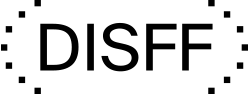 
Drama International Short Film FestivalΕυάννα ΒενάρδουΥπεύθυνη Γραφείου ΤύπουEvanna VenardouPress OfficeΤ: +30 6932 906657dramafilmfestival.gr/ 